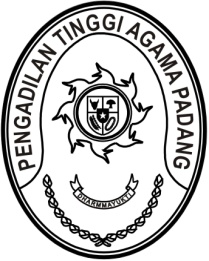 Nomor     	:	W3-A/           /KP.06/1/2023	Januari 2023 Lampiran	:	1 (satu) berkasPerihal	:	Pertimbangan Teknis		Penetapan Pensiun Pegawai Negeri Sipil		a.n. SyafrizalKepada Yth.Kepala Biro KepegawaianMahkamah Agung RIAssalamu’alaikum, Wr. Wb.Berdasarkan surat Sekretaris Mahkamah Agung RI Nomor 678/SEK/KP.05.2/07/2018 tanggal 
20 Juli 2018 perihal Pemberitahuan, terlampir kami sampaikan Foto dan Pertimbangan Teknis Pensiun Pegawai Negeri Sipil dari lingkungan Pengadilan Tinggi Agama Padang, dengan harapan dapat diterbitkan Keputusan Pemberhentian dan Pemberitahuan Pensiun PNS atas nama sebagaimana terlampir.Demikian disampaikan, atas perkenannya diucapkan terima kasih.Wassalam,KetuaDr. Drs. H Pelmizar, M.H.I.Tembusan :Ketua Pengadilan Agama Muara Labuh.LAMPIRAN SURAT KETUA PENGADILAN TINGGI AGAMA PADANGNOMOR : W3-A/           /KP.06/1/2023TANGGAL :      Januari 2023DAFTAR NAMAPERTEK PENSIUN PEGAWAI NEGERI SIPILLINGKUNGAN PENGADILAN TINGGI AGAMA PADANGKetuaDr. Drs. H Pelmizar, M.H.I.NONAMA/NIPJABATANUNIT KERJANOMOR/TANGGAL PERTEK1Syafrizal196509111993031004Kepala Sub Bagian Kepegawaian, Organisasi dan Tata LaksanaPengadilan Agama Muara LabuhPH-130010000865 Desember 2022